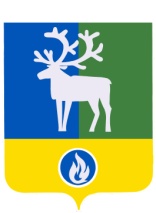 БЕЛОЯРСКИЙ РАЙОНХАНТЫ-МАНСИЙСКИЙ АВТОНОМНЫЙ ОКРУГ – ЮГРА ДУМА БЕЛОЯРСКОГО РАЙОНАРЕШЕНИЕот 28 марта 2024 года                                                                  			                    № 20О внесении изменения в приложение к  решению Думы Белоярского района                           от 7 декабря 2023 года № 62            Дума Белоярского района р е ш и л а:1. Внести в приложение «Прогнозный план (программа) приватизации имущества, находящегося в собственности Белоярского района, на 2024 год» к решению Думы Белоярского района от 7 декабря 2023 года № 62 «Об утверждении прогнозного плана (программы) приватизации имущества, находящегося в собственности Белоярского района, на 2024 год» следующие изменения:1) таблицу, содержащуюся в пункте 2.2 раздела 2 «Объекты, подлежащие приватизации в 2024 году»,  дополнить позициями 9,10 следующего содержания: «».2. Опубликовать настоящее решение в газете «Белоярские вести. Официальный выпуск».3. Настоящее решение вступает в силу после его официального опубликования.Исполняющий полномочия председателя                                                         Думы Белоярского района                                                                                      Ю.Ю.Громовой                                                     № п/пНаименование объекта приватизацииПредполагаемые сроки начала приватизации9Автобус для перевозки детей ПАЗ 320608-110-70, год изготовления 2011, VIN Х1М3206СZВ0003372, государственный регистрационный знак АК 308 86.1 полугодие 2024 года10ЗИЛ431412КО502, год изготовления 1994, VIN ХVL502000R00000086, государственный регистрационный знак  Х 709 НО 86.1 полугодие 2024 года